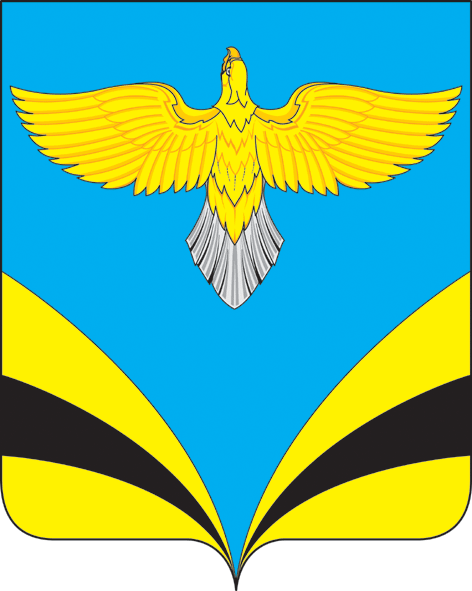            АДМИНИСТРАЦИЯ   сельского поселения Ольгиномуниципального района Безенчукский           Самарской области             ПОСТАНОВЛЕНИЕ     от 16.02.2021 года  № 10             с. ОльгиноОб оценке эффективности реализации долгосрочных муниципальных программ сельского поселения Ольгино муниципального района Безенчукский Самарской области за 2020 годВ соответствии со статьей 179 Бюджетного Кодекса Российской Федерации, Постановлением Администрации сельского поселения Ольгино муниципального района Безенчукский Самарской области от 20.04.2014 г. № 8 «Об утверждении Порядка принятия решений о разработке, формировании, утверждении и реализации муниципальных программ сельского поселения Ольгино»,ПОСТАНОВЛЯЮ:1.Утвердить оценку эффективности реализации долгосрочных муниципальных  программ сельского поселения Ольгино за 2020 год согласно приложения.           2.Опубликовать настоящее Постановление в газете «Вестник сельского поселения Ольгино»,  разместить на официальном сайте администрации сельского поселения Ольгино в сети Интернет (http://www.admolgino.ru).        3.Настоящее постановление вступает в силу после  его официального опубликования.Глава сельского поселения Ольгиномуниципального района Безенчукский		 Самарской области			                                                О.В. ПетрушкинПриложение                                                                                  к Постановлению от 16.02.2021г.  № 10Об оценке эффективности реализации                                                                                                                           долгосрочных муниципальных программ                                                                                                                          сельского поселения Ольгино муниципального                                                                                                               района  Безенчукский Самарской области за 2020 год»Оценка эффективности реализации муниципальных программ сельского поселения Ольгино муниципального района Безенчукский Самарской области за 2020 г.Муниципальной программы  «Благоустройство  и обеспечение безопасности дорожного движения  территории  сельского поселения Ольгино муниципального района Безенчукский Самарской области на 2020-2022 гг.» в том, числе:1.Подпрограмма «Энергосбережение и повышение энергетической эффективности в сельском поселении Ольгино на 2020-2022 г.г.»Основными целями Подпрограммы являются:- повышение энергетической эффективности при передаче и потреблении энергетических ресурсов в сельском поселении»;- создание условий для перевода бюджетной сферы сельского поселения Ольгино на энергосберегающий путь развития.Оценка эффективности целевых показателей муниципальной программы за 2020 годМероприятия программы в основном выполнены.Вывод: Подпрограмма признана эффективной.2. Подпрограмма «Благоустройство территории и обеспечение безопасности дорожного движения в сельском поселении Ольгино»Основными целями Подпрограммы являются:- Обеспечение сохранности жизни, здоровья граждан и их имущества, гарантии их законных прав на безопасные условия движения на дорогах.Оценка эффективности целевых показателей муниципальной программы за 2020 годМероприятия программы в основном выполнены.Вывод: Подпрограмма признана эффективной.3. Подпрограмма «Благоустройство и озеленение территории  сельского поселения Ольгино»Основными целями Подпрограммы являются:- улучшение экологической обстановки в сельском поселении Ольгино, снижение уровня воздействия негативных факторов на здоровье населения, восстановление и сохранение зеленых зон. Оценка эффективности целевых показателей муниципальной программы за 2020 годМероприятия программы в основном выполнены.Вывод: Подпрограмма признана эффективной.Муниципальная программа«Модернизация и развитие сети автомобильных дорог местного значения в границах населенных пунктов сельского поселения  Ольгино муниципального района  Безенчукский Самарской области на 2020-2022 гг.»Основными целями Программы являются:- улучшение эффективности обслуживания участников дорожного движения;- повышение безопасности дорожного движения и экологической безопасности объектов;- обеспечение сохранности автомобильных дорог, долговечности и надежности входящих в них конструкций и сооружений, повышение качественных характеристик автомобильных дорог. Оценка эффективности целевых показателей муниципальной программы за 2020 годМероприятия программы в основном выполнены.Вывод: Программа признана эффективной.Муниципальная программа«Развитие  культуры в  сельском поселении  Ольгино муниципального района  Безенчукский Самарской области на 2020-2022 гг.»Основными целями Программы являются:-обеспечение сохранности и эффективного использования объектов культурного наследия, расположенных на территории сельского поселения Ольгино муниципального района Безенчукский Самарской области;- обеспечение доступа граждан к культурным ценностям и участию в культурной жизни, реализация творческого потенциала населения, повышение качества муниципальных услуг, предоставляемых в этой области;- создание оптимальных, безопасных и благоприятных условий нахождения граждан в муниципальных  учреждениях культурыОценка эффективности целевых показателей муниципальной программы за 2020 годМероприятия программы в основном выполнены.Вывод: Программа признана эффективной.Муниципальная программа«Обеспечение пожарной безопасности на территории сельского поселения Ольгино на 2019 год и на плановый период 2020 и 2021 годов »Основными целями Программы являются:- создание и обеспечение необходимых условий для повышения пожарной безопасности населенных пунктов, защищенности граждан, организаций от пожаров, предупреждения и смягчения их последствий, а также повышение степени готовности всех сил и средств для тушения;- обеспечение надлежащего состояния источников противопожарного водоснабжения;
- обеспечение беспрепятственного проезда пожарной техники к месту пожара;
- организация обучения мерам пожарной безопасности и пропаганда пожарно-технических знаний;
- развитие материально-технической базы и переоснащение средств пожаротушения;
- участие граждан и организаций в добровольной пожарной охране, в т.ч. участия в борьбе с пожарами;Оценка эффективности целевых показателей муниципальной программы за 2020 годМероприятия программы в основном выполнены.Вывод: Программа признана эффективной № п/пнаименование целевого показателяплановый объем финансирования, тыс. руб.фактический объем финансирования, тыс. руб.эффективностьПримечание1Выполнение мероприятий, направленных на энергосбережение и повышение энергетической эффективности использования электрической энергии при эксплуатации объектов уличного освещения:- Содержание линий уличного освещения (оплата уличного освещения)*- Устройство (ремонт) уличного освещения1231231эффективна  № п/пнаименование целевого показателяплановый объем финансирования, тыс. руб.фактический объем финансирования, тыс. руб.эффективностьПримечание1Летнее содержание улично-дорожной сети, территории общего пользования*46461эффективна № п/пнаименование целевого показателяплановый объем финансирования, тыс. руб.фактический объем финансирования, тыс. руб.эффективностьПримечание1Благоустройство и озеленение с.п.Ольгино ( уборка и содержание контейнерных и детских площадок, посадка деревьев)2662661эффективна  № п/пнаименование целевого показателяплановый объем финансирования, тыс. руб.фактический объем финансирования, тыс. руб.эффективностьПримечание1Ремонт дорог местного значения в с. Макарьевка:  по ул. Фермерская; в с. Ольгино: по ул. Ленина, ул. Мелиораторов, ул. Школьная, ул. Мира, ул. Садовая, ул. Специалистов556855681эффективна 2Очистка дорог от снега, установка дорожных знаков2182181эффективна  № п/пнаименование целевого показателяплановый объем финансирования, тыс. руб.фактический объем финансирования, тыс. руб.эффективностьПримечание1создание благоприятных условий для устойчивого развития  сферы культуры в муниципальном районе Безенчукский Самарской области150015001эффективна  № п/пнаименование целевого показателяплановый объем финансирования, тыс. руб.фактический объем финансирования, тыс. руб.эффективностьПримечание1Приобретение пожарных гидрантов30301эффективна 